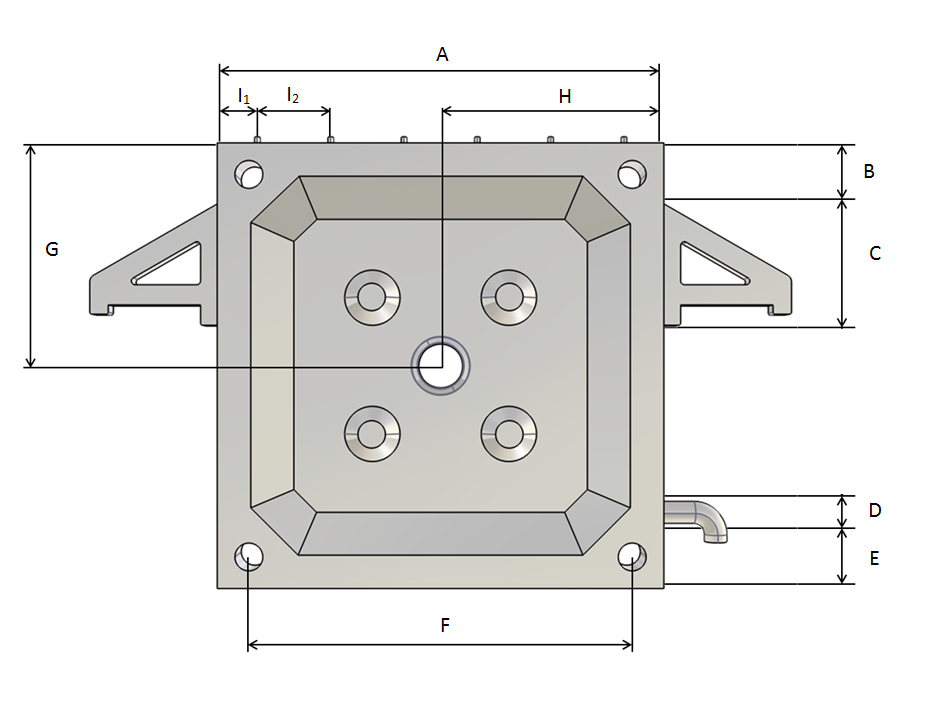 Plate measures:A =      mm. A =      mm. A =      mm. A =      mm. A =      mm. A =      mm. A =      mm. A =      mm. A =      mm. ThicknessIn the frame area =    mm.In the frame area =    mm.In the frame area =    mm.In the frame area =    mm.In the frame area =    mm.In the frame area =    mm.In the frame area =    mm.In the frame area =    mm.In the frame area =    mm.ThicknessOf the feed hole =    mm.Of the feed hole =    mm.Of the feed hole =    mm.Of the feed hole =    mm.Of the feed hole =    mm.Of the feed hole =    mm.Of the feed hole =    mm.Of the feed hole =    mm.Of the feed hole =    mm.Collar type:Barrel-neck material:Describe .Plate subjection:B =    mm. C =    mm.B =    mm. C =    mm.B =    mm. C =    mm.B =    mm. C =    mm.B =    mm. C =    mm.B =    mm. C =    mm.Plate subjection:Describe position and measures.Describe position and measures.Describe position and measures.Describe position and measures.Describe position and measures.Describe position and measures.Drain: D =    mm. E =     mm. D =    mm. E =     mm. D =    mm. E =     mm.Drain:F =      mm. Diameter =    mm.F =      mm. Diameter =    mm.Feed hole:Diameter =     mm.Diameter =     mm.Diameter =     mm.Diameter =     mm.Diameter =     mm.Diameter =     mm.Diameter =     mm.Feed hole:Diameter =   mm. G =     mm. H =      mm.Diameter =   mm. G =     mm. H =      mm.Diameter =   mm. G =     mm. H =      mm.Diameter =   mm. G =     mm. H =      mm.Diameter =   mm. G =     mm. H =      mm.Diameter =   mm. G =     mm. H =      mm.Diameter =   mm. G =     mm. H =      mm.Upper pivots:MetallicMetallicMetallicNo. pivots:   . Ø =I1 =    mm. I2 =    mm. I3 =    mm. I4 =0mm. I5 =    mm. I6 =    mm.  Observations. No. pivots:   . Ø =I1 =    mm. I2 =    mm. I3 =    mm. I4 =0mm. I5 =    mm. I6 =    mm.  Observations. No. pivots:   . Ø =I1 =    mm. I2 =    mm. I3 =    mm. I4 =0mm. I5 =    mm. I6 =    mm.  Observations. No. pivots:   . Ø =I1 =    mm. I2 =    mm. I3 =    mm. I4 =0mm. I5 =    mm. I6 =    mm.  Observations. No. pivots:   . Ø =I1 =    mm. I2 =    mm. I3 =    mm. I4 =0mm. I5 =    mm. I6 =    mm.  Observations. No. pivots:   . Ø =I1 =    mm. I2 =    mm. I3 =    mm. I4 =0mm. I5 =    mm. I6 =    mm.  Observations. No. pivots:   . Ø =I1 =    mm. I2 =    mm. I3 =    mm. I4 =0mm. I5 =    mm. I6 =    mm.  Observations. Side eyelets:MetallicMetallicMetallic:   . Diameter =:   . Diameter =:   . Diameter =:   . Diameter =:   . Diameter =:   . Diameter =:   . Diameter =Bottom eyelets:MetallicMetallicMetallic:   . Diameter =:   . Diameter =:   . Diameter =:   . Diameter =:   . Diameter =:   . Diameter =:   . Diameter =Glued frame:Frame Width =    mm.   Observations.Frame Width =    mm.   Observations.Frame Width =    mm.   Observations.Frame Width =    mm.   Observations.Others:Describe .Describe .Describe .Describe .Describe .Describe .Describe .Describe .Describe .